AVANCE  DE  PROGRAMA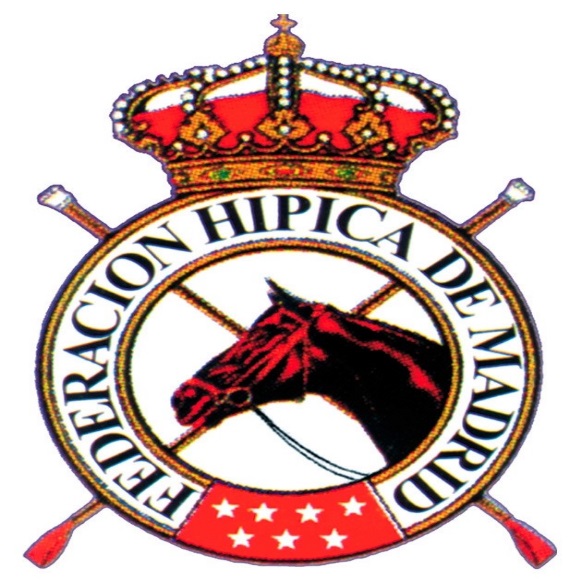 CATEGORÍA CONCURSOConcurso CompletoFECHALOGOAprobado por la FHM:    DATOS GENERALES DEL CONCURSOCOMITÉ ORGANIZADORMIEMBROS DE LA ORGANIZACIÓNOFICIALES DEL CONCURSOOTROS SERVICIOSINSCRIPCIONES PRUEBAS OFICIALESOBSERVACIONESSERVICIOS PARA CABALLOSCONDICIONES TÉCNICASPRUEBAS OFICIALES PRUEBAS DE DOMAPRUEBAS DE CROSS-COUNTRYPRUEBA DE SALTOS EN PISTAPREMIOS EN METÁLICOObservaciones pruebas oficiales: PREMIOS ADICIONALESOBSERVACIONESCONDICIONES  GENERALESEl concurso se desarrollará conforme a los Reglamentos de la R.F.H.E. actualmente en vigor.Los casos técnicos no previstos serán resueltos por el Jurado de Campo  y  los  no técnicos por el Comité Organizador.Todos los participantes, jinetes y caballos, deberán estar en posesión de sus correspondientes “Licencias Deportivas” en vigor.Todos los participantes deberán presentar, a requerimiento del Jurado o del Delegado Federativo, las preceptivas licencias tanto de caballo como de deportistas. En el caso de o disponer de ellas, o no poder acreditar que están federados, no se les permitirá participar.La inscripción en el concurso supone el  consentimiento expreso y autorización, a favor de la Federación Hípica de Madrid, para el tratamiento y publicación de la información personal necesaria para  la gestión  de la inscripción del deportista solicitante, así como para la publicación de información personal vinculada con el desarrollo del evento, especialmente la publicación de resultados. CONDICIONES  PARTICULARESTodos los participantes, por el solo hecho de matricularse, aceptan las normas y condiciones del concurso, así como los posibles cambios realizados por el Comité Organizador.Tanto los horarios como la pista en que se desarrollan las pruebas podrán ser alterados por el Comité Organizador en función del número de participantes.Todos los caballos deberán presentar a su llegada a las instalaciones el “Libro de Identificación Caballar”, anotadas sus correspondientes vacunas. Los caballos que no dispongan de las vacunas en vigor, no serán admitidos en el concurso.SEGUROSTodos los participantes deberán disponer de seguros de responsabilidad civil, accidentes y de enfermedad. En el caso de que el seguro de un participante no sea válido, no podrá buscarse la responsabilidad civil de los organizadores.Los participantes y propietarios son personalmente responsables de los daños causados a terceros por ellos, sus empleados o sus caballos.Los caballos y el material e impedimenta de los participantes, queda bajo su propia responsabilidad y custodia durante toda la duración de la competición.El Comité Organizador y los Oficiales del Concurso no son responsables de los daños corporales y materiales causados por accidentes de los participantes, de caballos o de personal de cuadras. Tampoco lo serán sobre los daños de vehículos, enseres, guarniciones y accesorios de cuadras.Los participantes y propietarios renuncian a todo recurso contra el organizador.OTROSEl Comité Organizador, dispone de los seguros necesarios que cubren su propia responsabilidad por los daños y perjuicios que cualquier tercero pueda sufrir como consecuencia de su actuación o la de su personal, en las competiciones deportivas que organiza.El Comité Organizador libera a la Federación Hípica de Madrid de responsabilidad en eventualidades que pudieran producirse derivadas de los pagos de premios a los jinetes, así como de las generadas por caballos, personas o fallos de infraestructuras acontecidas durante la celebración de los concursos.PRUEBAS Y/O ACTIVIDADES SOCIALES Y NO OFICIALESEl desarrollo de las competiciones y/o actividades sociales y pruebas no oficiales que se celebren de forma paralela a la competición oficial, serán de responsabilidad exclusiva del Comité Organizador, o en su defecto, del Club.El Comité Organizador y/o Club Deportivo exonera expresamente a la Federación Hípica de Madrid de responsabilidad civil o penal derivada de la celebración de estas actividades, así como de los eventuales riesgos y daños de cualquier índole que puedan sufrir los jinetes y caballos que participen en las citadas competiciones y/o actividades sociales y pruebas no oficiales.Los oficiales que pudieran actuar en este tipo de pruebas lo harán a título particular según los acuerdos que en cada caso alcancen con el Comité Organizador, no siendo la Federación Hípica de Madrid responsable en ningún sentido de las actuaciones que en esos eventos desarrollen.CategoríaDirecciónDisciplina    FechasNombreNúmero de licenciaDirecciónNº Explotación Agraria (REGA)Persona  contactoTeléfonoE-mailPresidenteDirectorTeléfono          MiembroMiembroSecretaria de concurso                  TeléfonoPresidente 1*LDPresidente 0*LDPresidente Promoción LDPresidente PonisLDJuez Auxiliar Doma 0*LDVocalLDVocalLDDiseñador recorridosLDJefe de Pista prueba SaltosLDVeterinarioLDDelegado FederativoLDMédicoHerradorAmbulanciaConstrucción obstáculos  Realizar anteFederación Hípica de MadridFederación Hípica de MadridFederación Hípica de MadridDirecciónC/ Avenida Salas de los Infantes 1, 2ª planta – 28034 MadridC/ Avenida Salas de los Infantes 1, 2ª planta – 28034 MadridC/ Avenida Salas de los Infantes 1, 2ª planta – 28034 MadridTeléfono91-477723891-477723891-4777238Página webhttp://www.fhdm.es/cal-completo.htm http://www.fhdm.es/cal-completo.htm http://www.fhdm.es/cal-completo.htm Fecha de aperturaFecha de cierreImporte de la inscripciónNivelImporteImporte1*  €  €0*  €  €Promoción  €  €Ponis A, B, C y D  €  €Nº máximo caballosTipo de boxesDimensionesNº de Boxes disponiblePrecio del Box      €      €      €      €Persona de contactoTeléfonoE-mailFecha recepciónHora recepciónHora recepciónObservacionesInspección de recorrido fechaHoraOrden de salida de participantesHoraReunión Técnica  fechaHoraInspección Veterinaria fechaHoraPruebas de doma fechaHoraSecuencia de pruebasEntrega de trofeos y premios en metálicoHoraHorario de apertura de instalaciones hípicas para el concursoHoraHorario de apertura de instalaciones hípicas para el concursoHoraHorario de apertura de instalaciones hípicas para el concursoHora1*0*PromociónReprisePistasObservacionesPonis-APonis-BPonis-CPonis-DReprisePistasObservaciones1*0*PromociónTerrenoLongitud aproximada (m)Velocidad (m/m)Número aprox. Esfuerzos / obstáculosObservacionesPonis-APonis-BPonis-CPonis-DTerrenoLongitud aproximada (m)Velocidad (m/m)Número aprox. Esfuerzos / obstáculosObservaciones1*0*PromociónTerrenoVelocidad (m/m)Número aprox. Esfuerzos/ obstáculosObservacionesPonis-APonis-BPonis-CPonis-DTerrenoVelocidad (m/m)Número aprox. Esfuerzos/ obstáculosObservacionesClasificado1*0*Promoción1º2º3º4ºTotales